Robeson County Partnership for Children, Inc. (RCPC)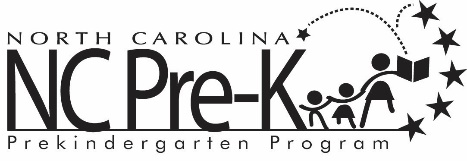 Robeson County NC Pre-K Co-Chair MeetingApril 9, 2024Immediately following the RCPC Board Meeting*NC Pre-K Co-Chair Meetings will be hosted as a hybrid format where public may attend in person or virtually at:Robeson County Partnership for Children, Inc. Conference Room210 E. Second StreetLumberton, NC 28358OR Via Zoomhttps://us06web.zoom.us/j/86777723444?pwd=L2hwd1RST3laTllsNm0vVGFnOSszdz09 Meeting ID: 867 7772 3444Passcode: 694169Call In: 1 301 715 8592Call to OrderPublic CommentDiscussion: Appointment of NC Pre-K Committee members for 2024-2025.Adjournment